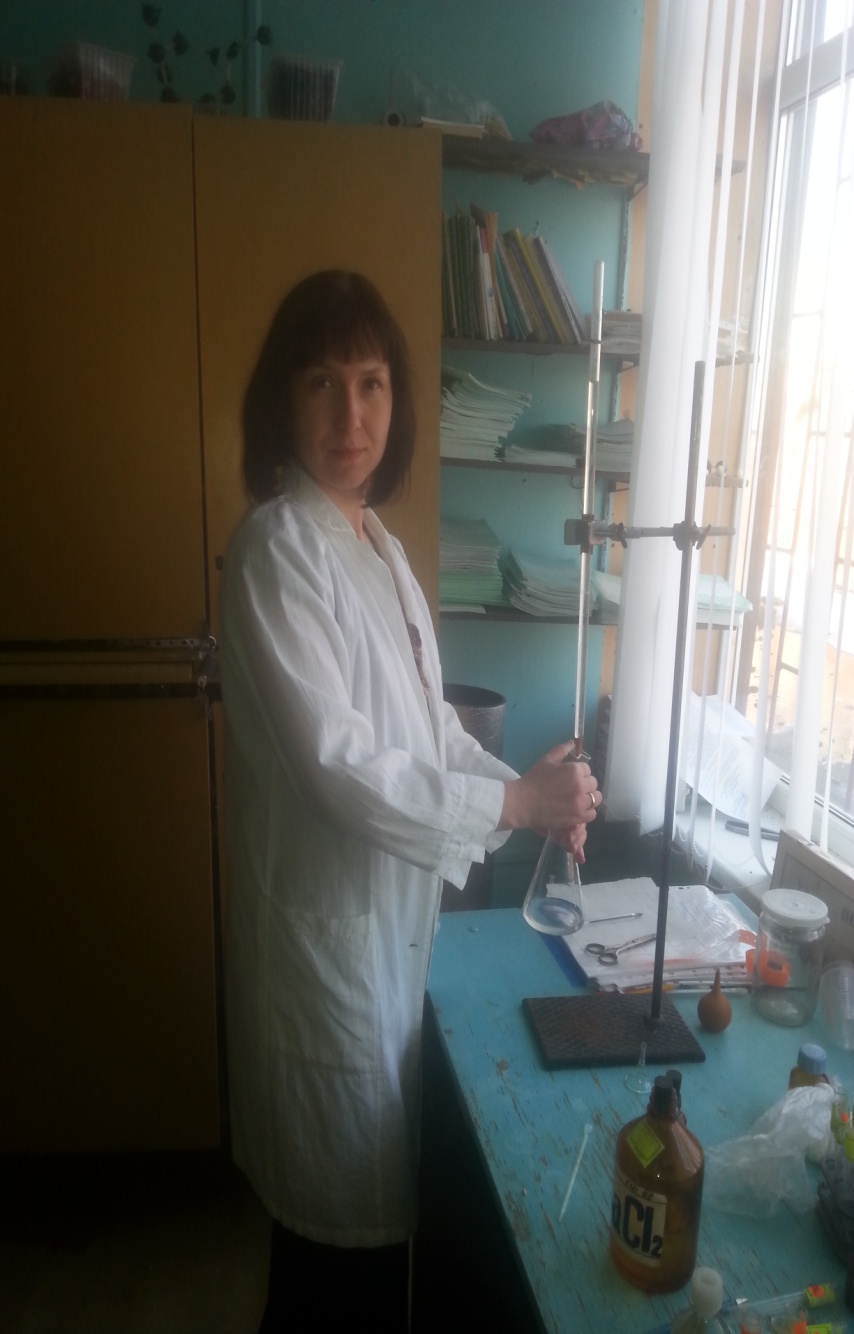 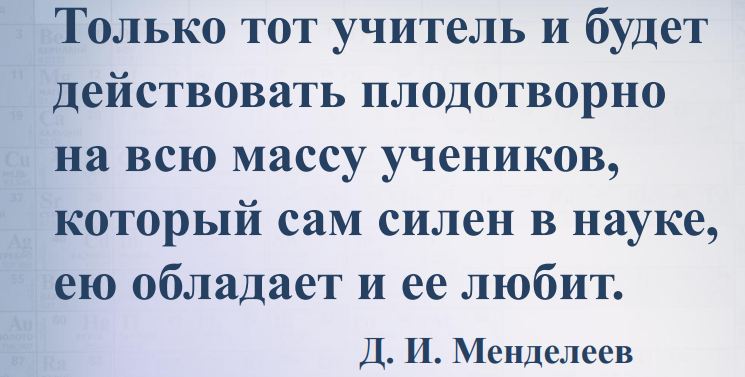 Эта цитата лежит в основе моей педагогической работы.РАБОЧАЯ ПРОГРАММА  факультативного курса по химии«Химический взгляд на рекламу»Разработчик: учитель химии,кандидат химических наукЧурилина Е.В.ВОРОНЕЖ - 2018Пояснительная записка   В свете перехода на ФГОС нового поколения сразу вспоминаются слова великого педагога и психолога П.П. Блонского: «если старая школа стремится внушить ученикам набор догматических истин, то новая школа создает творца новой человеческой жизни путем самовоспитания и самообразования его». Т.е.  в современном обществе на школу накладываются задачи по формированию у учащихся способности к творческому мышлению, инициативности, самостоятельности. Все эти задачи можно реализовать в результате активизации научно-исследовательской работы учащихся. Химия – одна из сложных наук и сокращение часов, отводимых на её изучение, снижает интерес учащихся к предмету. Но, именно, химия имеет большие возможности для развития проектно – исследовательских навыков у обучающихся.Реклама стала распространенным атрибутом нашей жизни. С экранов телевизоров, газет на детей обрушивается информация о пользе или “невероятных” свойствах того или иного продукта. Поэтому важно научить школьников относиться вдумчиво и внимательно к рекламной информации. Для этого разработан факультативный курс «Химический взгляд на рекламу».  Программа факультативного курса тесно связана с общеобразовательным курсом и способствует расширению и углублению знаний, получаемых на уроках химии, развивает и укрепляет навыки экспериментальной работы и может использоваться при изучении, таких тем как: 8 - 9 класс – признаки химических реакций, чистые вещества и смеси, растворы, массовая доля растворенного вещества, понятие об индикаторах, окислительно-восстановительные реакции, органические вещества.10 - 11 класс – классы органических веществ, жидкие вещества, дисперсные системы, химия в жизни общества. Программа данного курса  является авторской. Курс рассчитан на 34 часа обучения.2. Цели и задачиЦелью факультативного курса «Химический взгляд на рекламу» является оценка  достоверности  рекламы  с позиции химика и (или) анализ рекламных текстов на наличие химических  несоответствий. Курс разработан для углубления, расширения знаний и кругозора учащихся по химии, развития интереса к предмету, самостоятельности, творческой активности.  Достижению поставленной цели способствует решение следующих задач:• формирование у обучающихся глубоких и системных знаний о строении и свойствах вещества, закономерностях протекания химических реакций; • приобретение опыта в экспериментально-исследовательской работе и его развитие; формирование интересов и склонностей к исследовательской работе; • формирование высокого уровня мыслительных операций (анализа, синтеза, сравнения, обобщения, классификации и др); • практическое освоение правил подготовки, оформления и выдачи результатов работы в виде отчета, доклада, компьютерной презентации, выступлений на конференциях.Факультативный курс способствует развитию у школьников следующих ключевых компетентностей:автономизационной - быть способным к саморазвитию, самоопределению, самообразованию;коммуникативной - умение вступить в общение, работать в коллективе, умение презентовать себя и итоги своей работы;продуктивной - умение работать, быть способным создавать собственный продукт;информационной - владение информационными технологиями, умение работать со всеми видами информации. 3. Принципы построения программы курсаКурс разработан для учащихся средних общеобразовательных школ, изучающих химию, и проявляющих повышенный интерес к ней. Ученик самостоятельно выбирает “рекламный” объект исследования, вызывающий у него наибольшее внимание, и с увлечением тратит на него свое свободное время. Чаще всего школьников интересует то, с чем они сталкиваются в повседневной жизни. Например, продукты питания, такие как, молоко, йогурт, сметана, колбасы, чипсы, шоколад или средства личной гигиены – зубные пасты, мыло, стиральные порошки. На этом этапе очень важна моя роль в качестве консультанта, так как должны быть учтены реальные возможности выполнения эксперимента, и выбранный объект не должен быть уже активно исследован. При выборе методик исследования должны учитываться простота эксперимента, его наглядность и доступность.Методы занятий на факультативе отличаются от методов обычных учебных занятий, приближаясь к методам высшей школы. Содержание курса включает такие формы занятий, как интерактивные лекции, лабораторный практикум, круглые столы, уроки-экскурсии с посещением химических лабораторий вузов г. Воронежа (в частности Воронежского государственного университета инженерных технологий), занятие-презентация, работа с Интернет-ресурсами и качественно отличается от базового уровня курса химии тем, что он способствует приобретению практических навыков работы с химическими веществами и оборудованиями. На факультативе большая роль отводится самостоятельной работе, личной инициативе учащихся. Теоретические знания и практические навыки, полученные на факультативных занятиях, для многих школьников могут оказаться значительно более глубокими и разнообразными, чем предусмотренные программой. Объясняется это тем, что для многих ребят интерес к химии не ограничивается занятиями на факультативе, а продолжается в виде самостоятельной работы дома, в процессе чтения научно-популярной литературы и даже специальной литературы, изучения сайтов в Интернете.
        Конечным продуктом освоения курса является проект-презентация выполненной исследовательской работы, который представляется сначала на школьной конференции, а потом лучшие работы докладываются на других конференциях или конкурсах.4. Содержание курса5. Учебно-тематический план6. Учебно-методическое обеспечениеЛитература для учителя:Тяглова Е.В. Исследовательская деятельность учащихся по химии. Методология, методика, практика. - М. «Глобус», 2007.Гильманшина С.И., Космодемьянская С.С. Методологические и методические основы преподавания химии в контексте ФГОС ОО: учебное пособие. Казань: Отечество, 2012.Заграничная Н.А., Добротина И. Г Проектная деятельность в школе: учимся работать индивидуально и в команде. - М.: Интеллект-Центр, 2014.Подкопаева И.Н. Организация и проведение урока – исследования / Химия в школе.– 2010. – № 4 – С. 16 – 24.Учебные проекты с использованием Microsoft Office: Методическое пособие для учителя. М.: БИНОМ. Лаборатория знаний, 2006.Григорьев Д. В., Степанов П. В. Внеурочная деятельность школьников. Методический конструктор: пособие для учителя. - М.: Просвещение, 2014.Литература для учащихся:Девяткин В.В., Ляхова Ю.М. Химия для любознательных, или О чем не узнаешь на уроке  – Ярославль: Издат-во Академия Холдинг, 2000.Юдин А.М., Сучков В.Н., Коростелин Ю.А. Химия вокруг нас. – М., 1987.Пичугина Г.В. Химия и повседневная жизнь человека. – М., 2006. Габриелян О.С. Химия 9 класс: учеб. для общеобраз. учреждений – М.: Дрофа, 2013. Габриелян О.С. Химия 8 класс: учеб. для общеобраз. учреждений – М.: Дрофа, 2013. Габриелян О.С. Химия 10 класс. Базовый уровень: учеб. для общеобраз. учреждений – М.: Дрофа, 2013. Габриелян О.С. Химия. Базовый уровень.11 класс.: учебник – М.: Дрофа, 2014.Планируемые результаты изучения курсаВ результате работы по курсу «Химический взгляд на рекламу» учащиеся получают знания: о структуре учебно-исследовательской деятельности учащихся;об основных информационных источниках поиска необходимой информации;о способах обработки и презентации результатов.Учащиеся получают умения:разделять учебно-исследовательскую деятельность на этапы;самостоятельно организовывать деятельность (постановка цели, определение оптимального соотношения цели и средств и др.);планировать и координировать совместную учебно-исследовательскую деятельность по реализации проекта в микрогруппе;пользоваться библиотечными каталогами, специальными справочниками, интернетом для поиска информации об объектах;оформлять исследовательскую работу в соответствии с предъявляемыми к ней требованиями.В результате целенаправленной учебной деятельности, осуществляемой в рамках факультативного курса, у учащихся будут заложены:Коммуникативные УУД: способности к работе в группе, к согласованным действиям с позиции других участников процесса, к учету особенностей партнера.Познавательные УУД: повышенная предметная компетентность, расширенный кругозор в межпредметных областях.Приложение 1РЕЗУЛЬТАТИВНОСТЬ КУРСА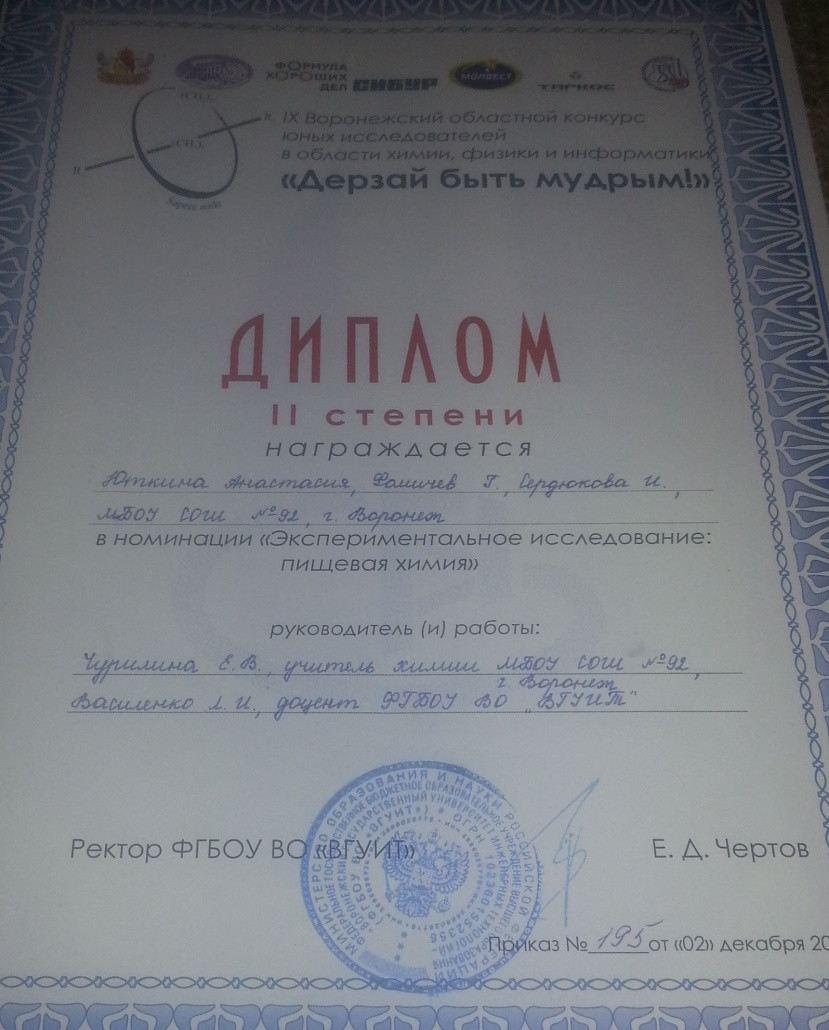 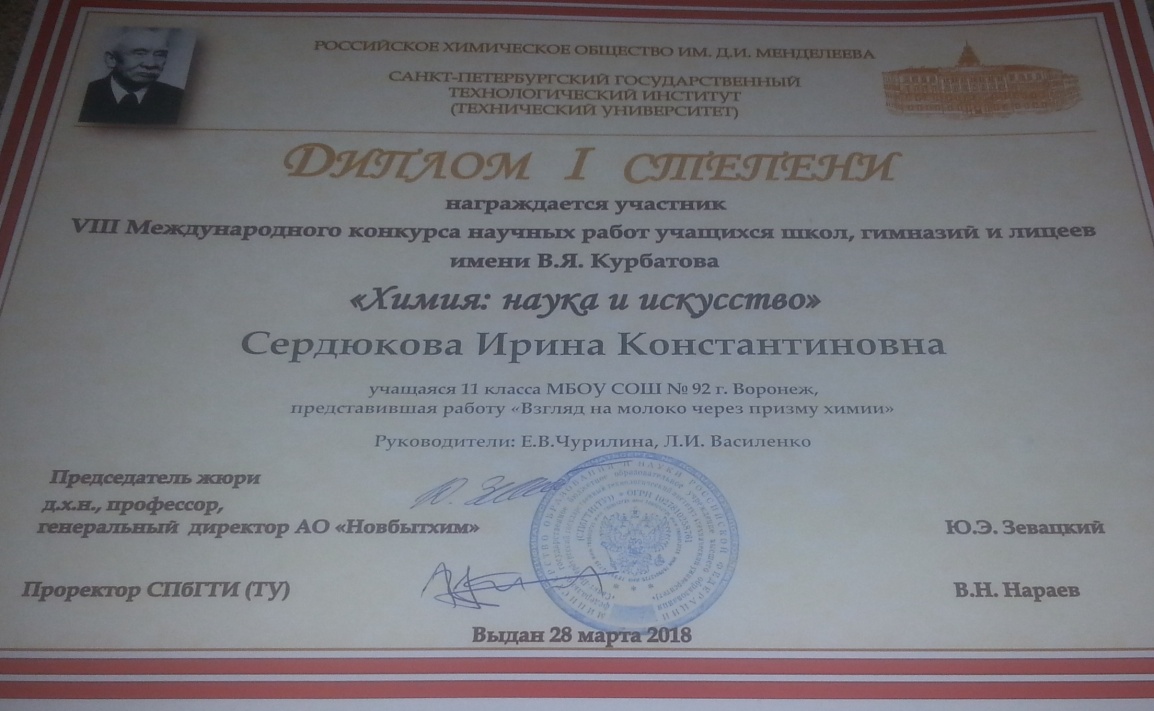 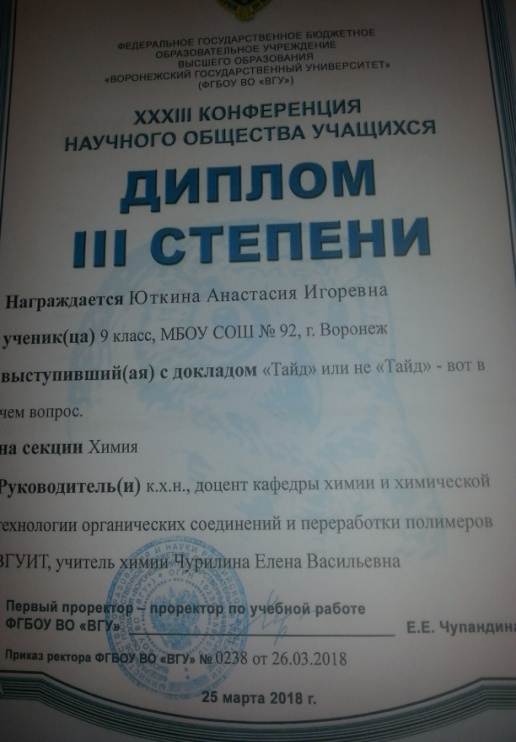 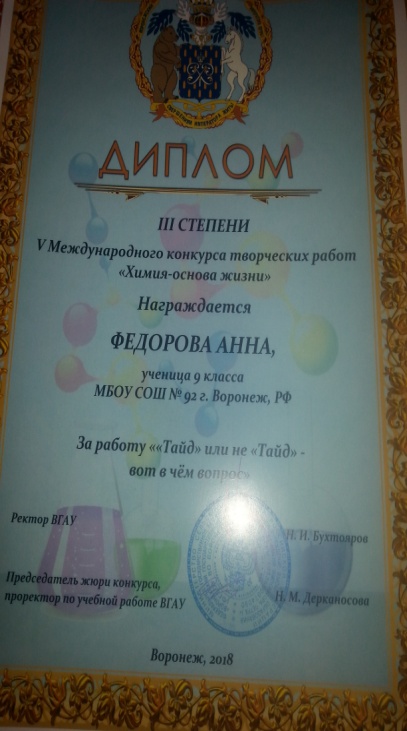 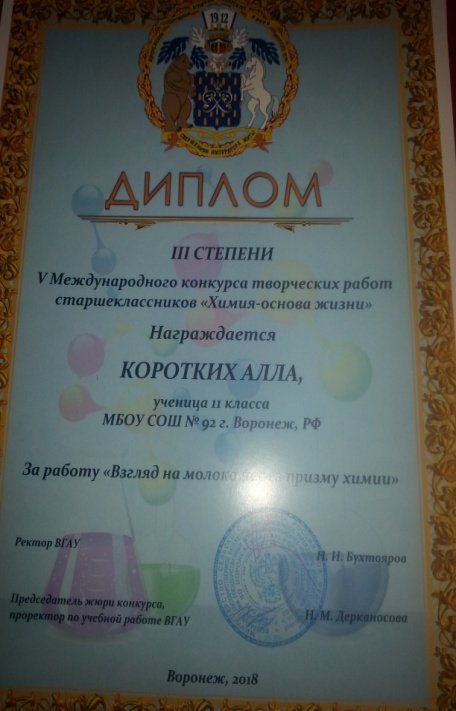 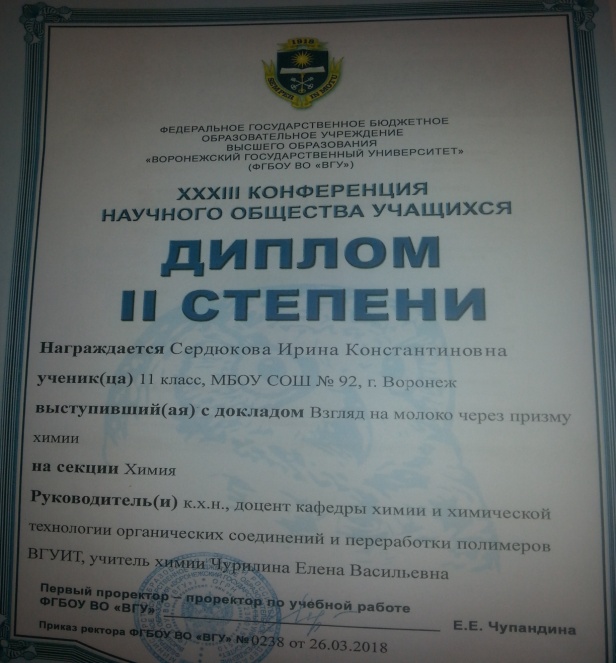 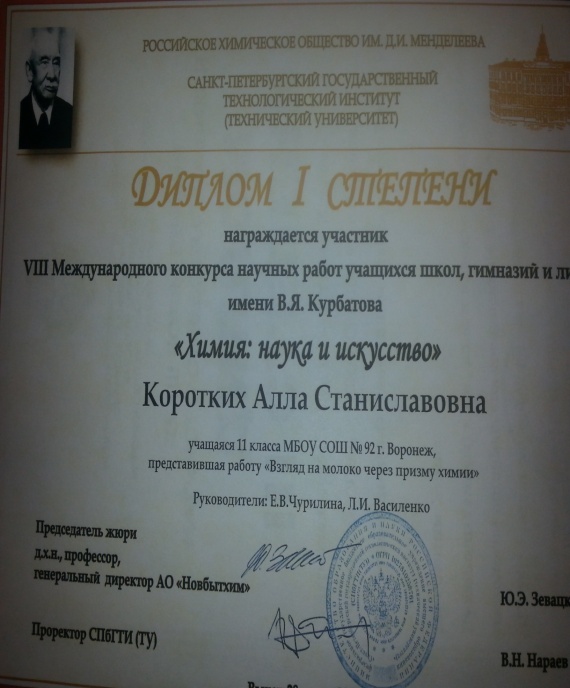 Приложение 2Практические работы: «Титриметрические методы анализа»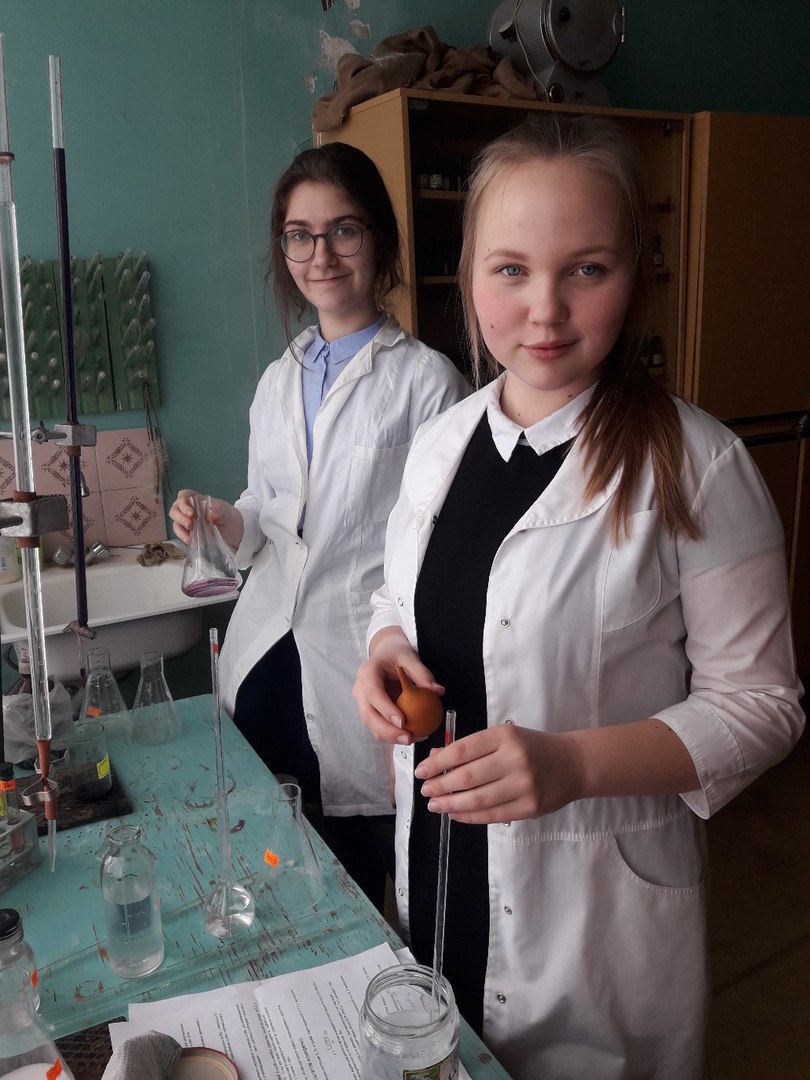 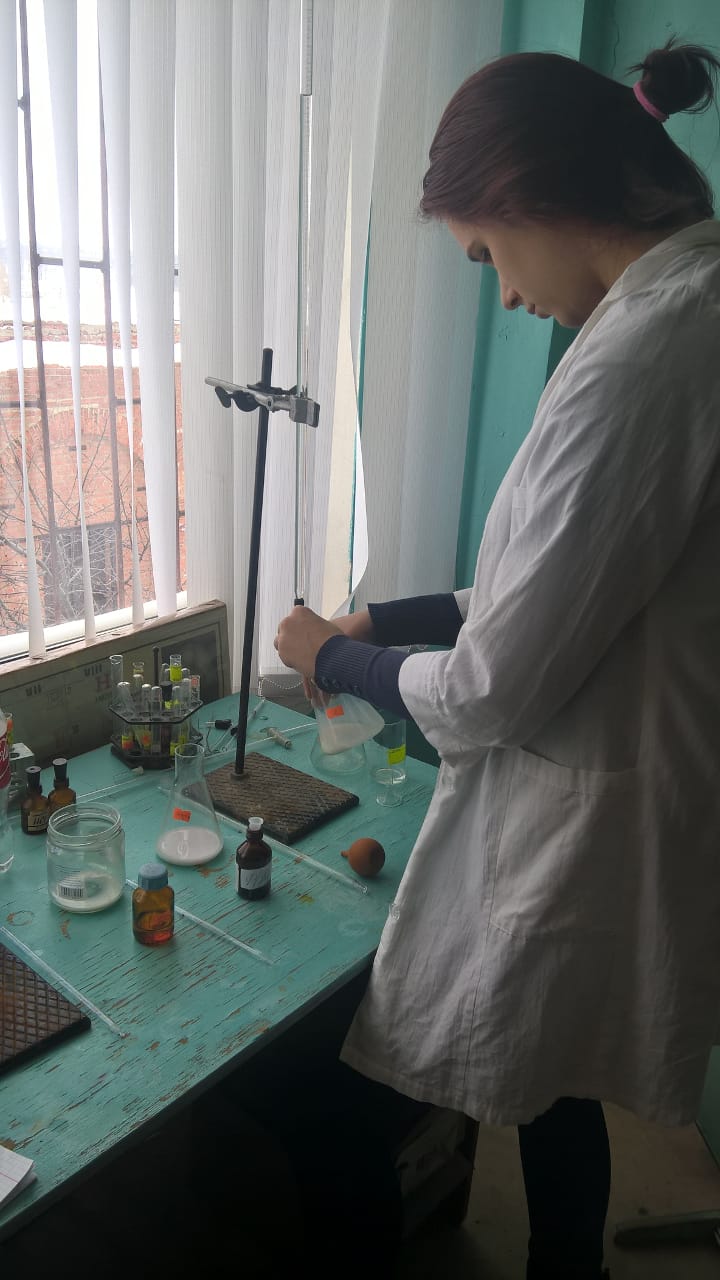 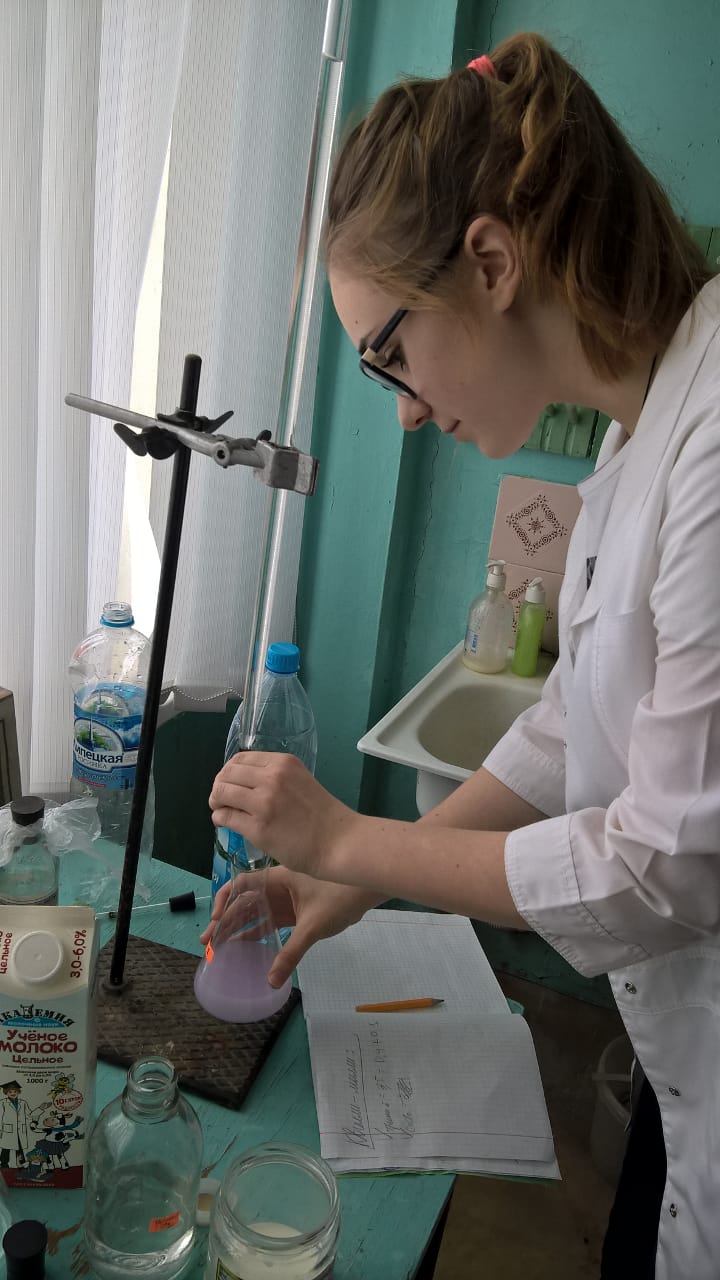 Приложение 3Практическая работа: «Приготовление раствора с заданной массовой концентрацией растворенного вещества»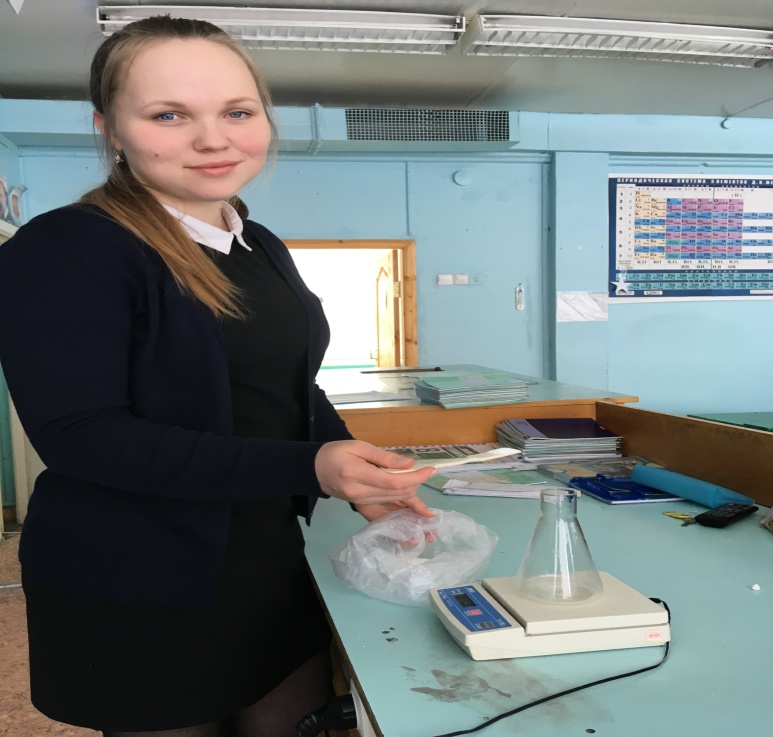 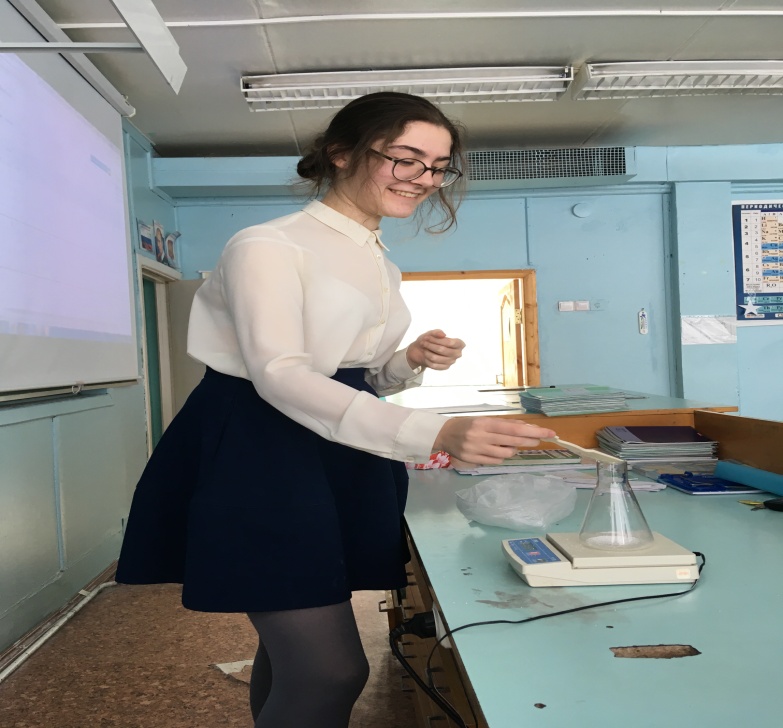 Приложение 4Инструментальные методы анализа (урок-экскурсия с посещением технологической лаборатории Воронежского государственного университета инженерных технологий)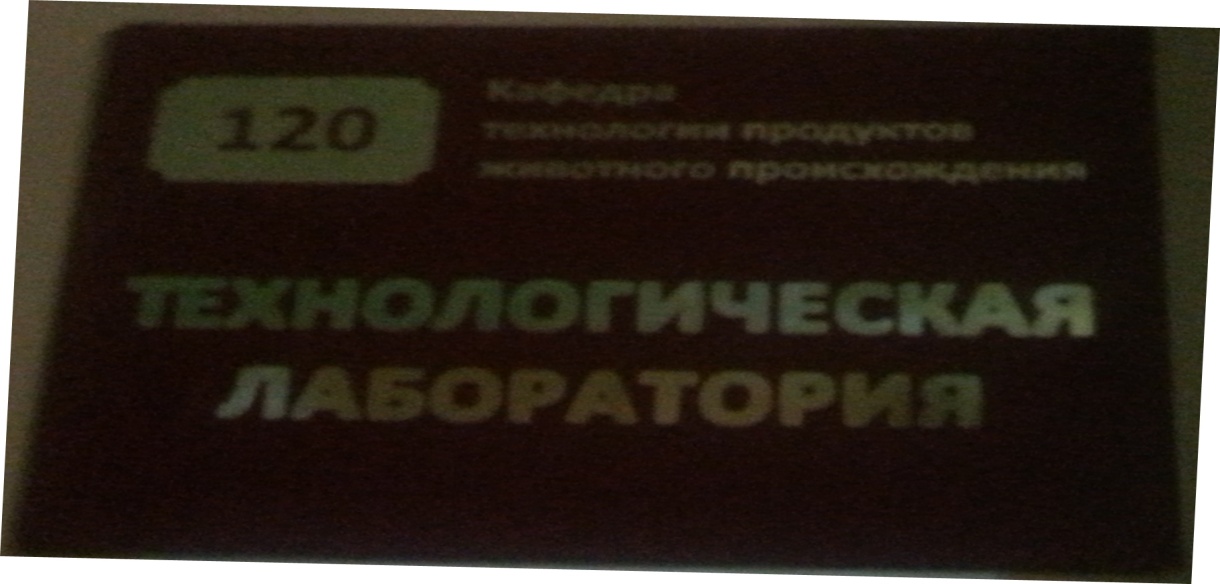 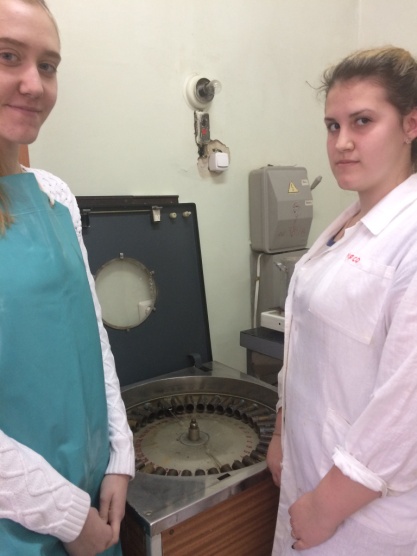 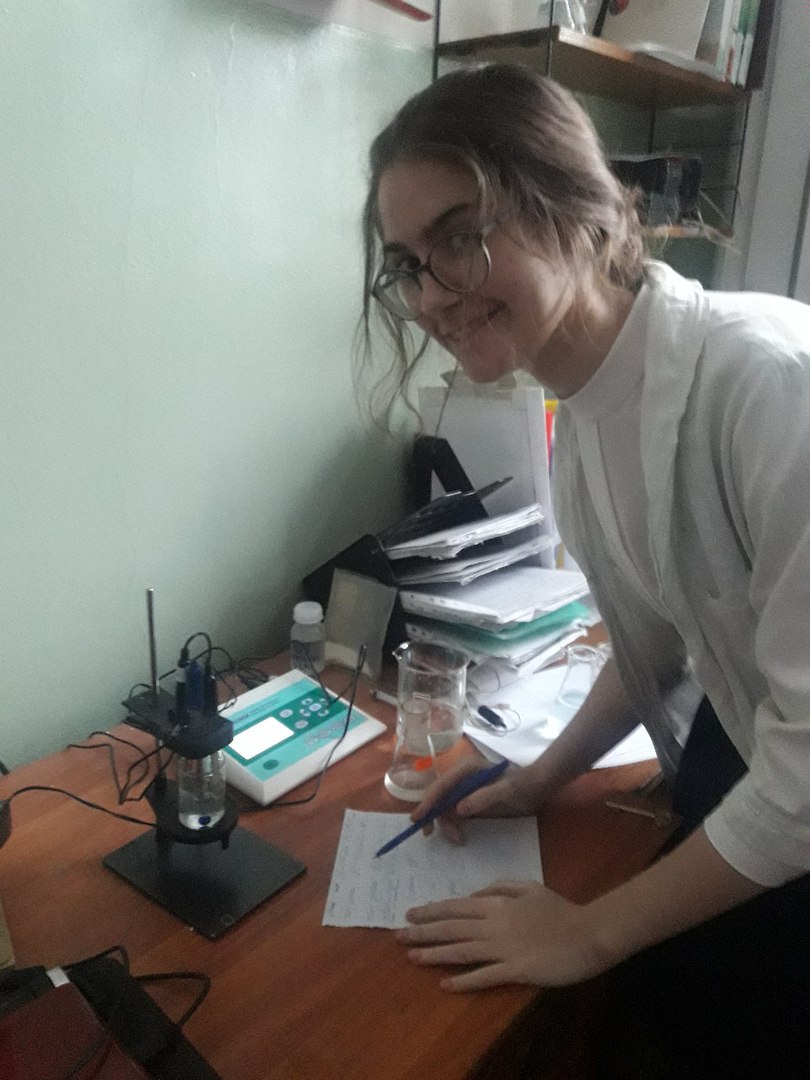 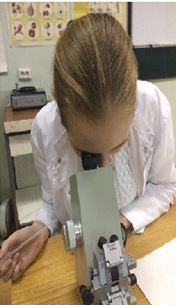 Приложение 5Проведение круглых столов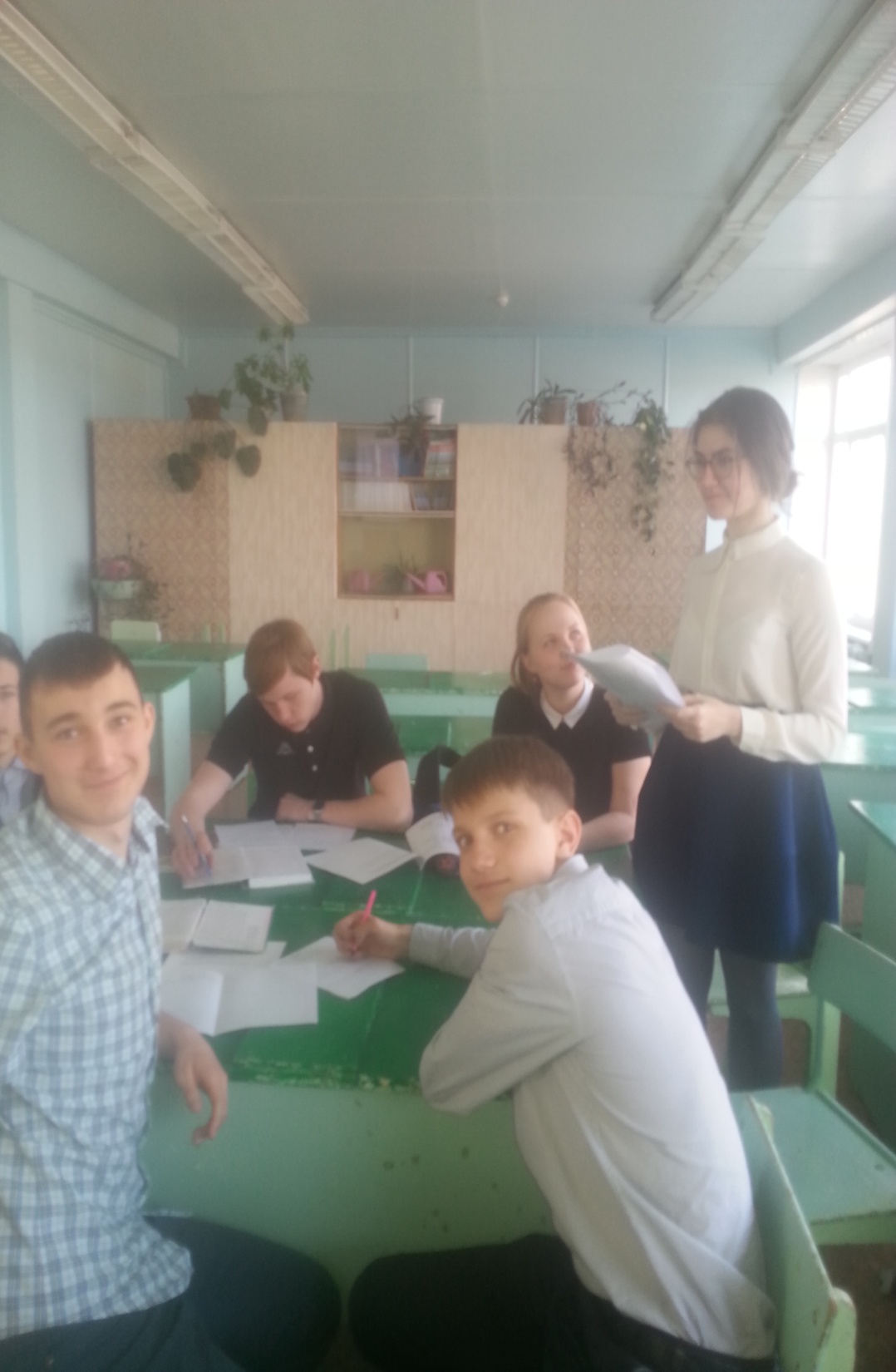 Приложение 6Итоговое занятие: «Защита исследовательских работ»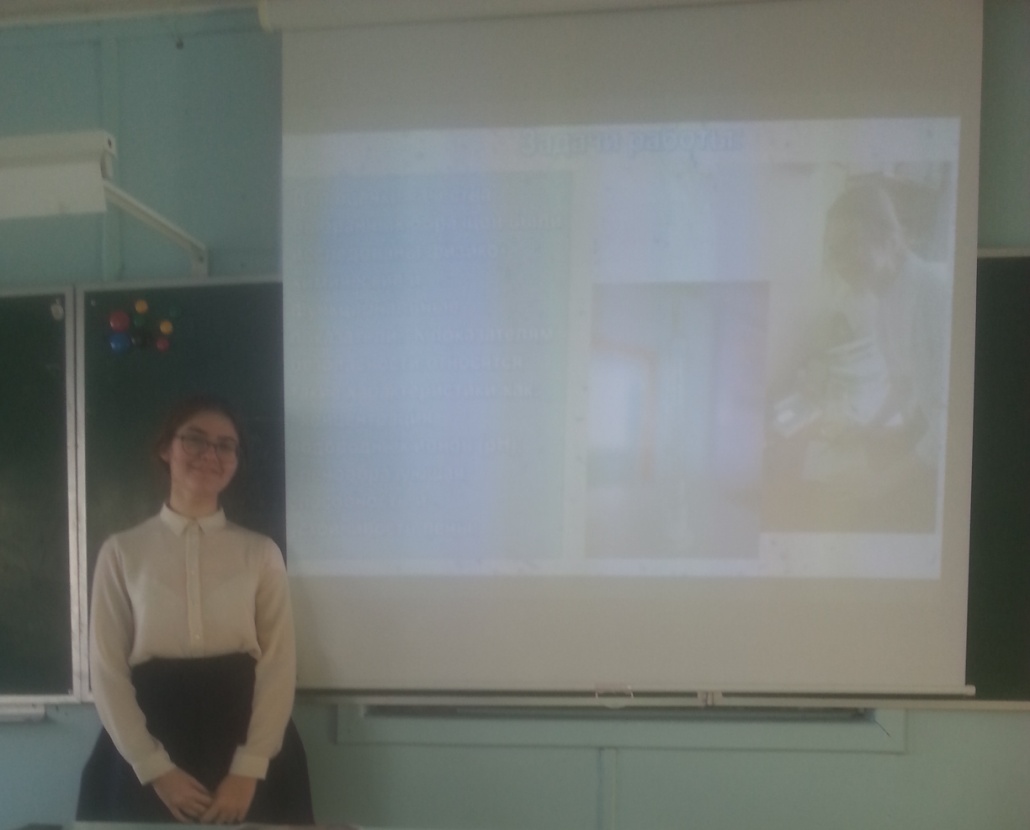 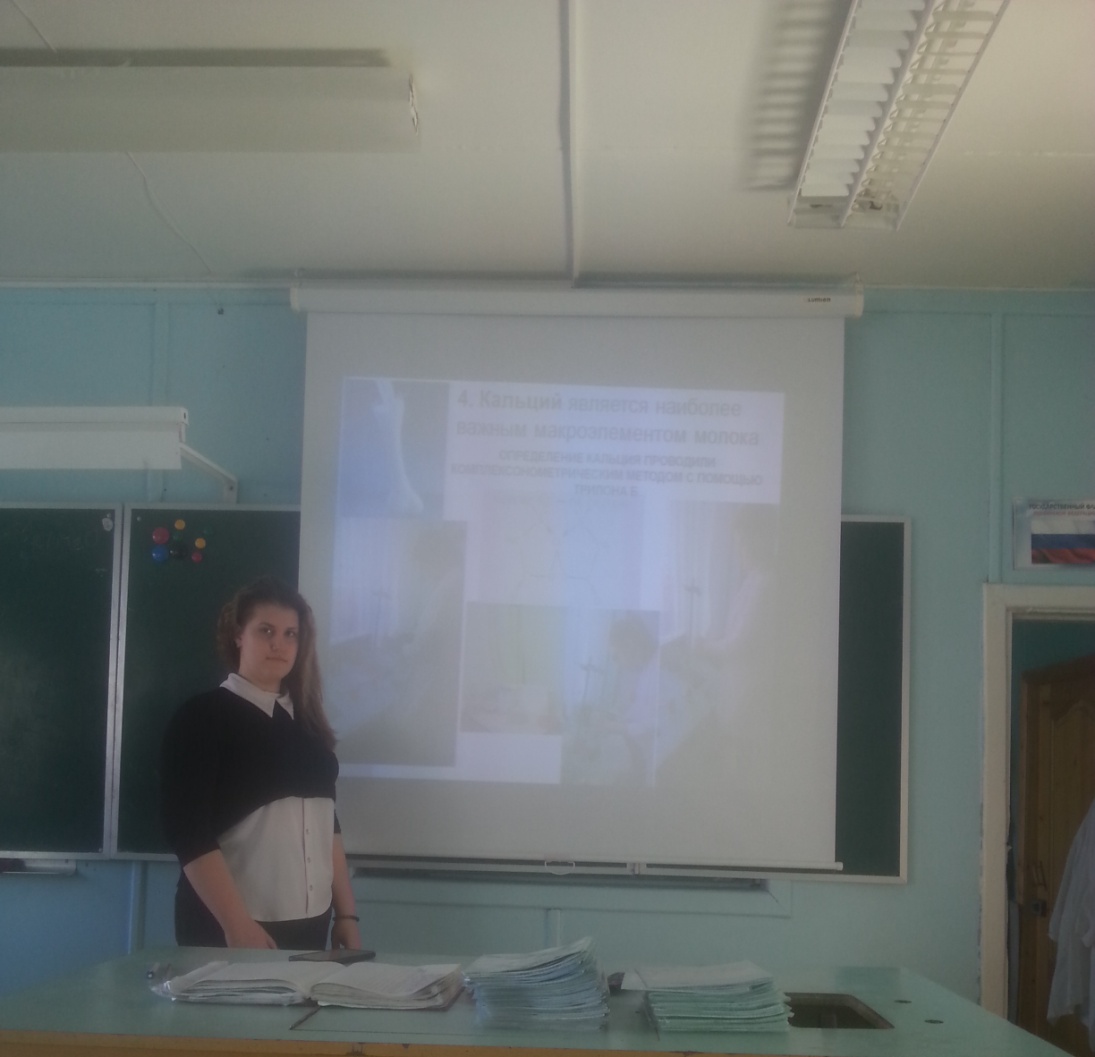 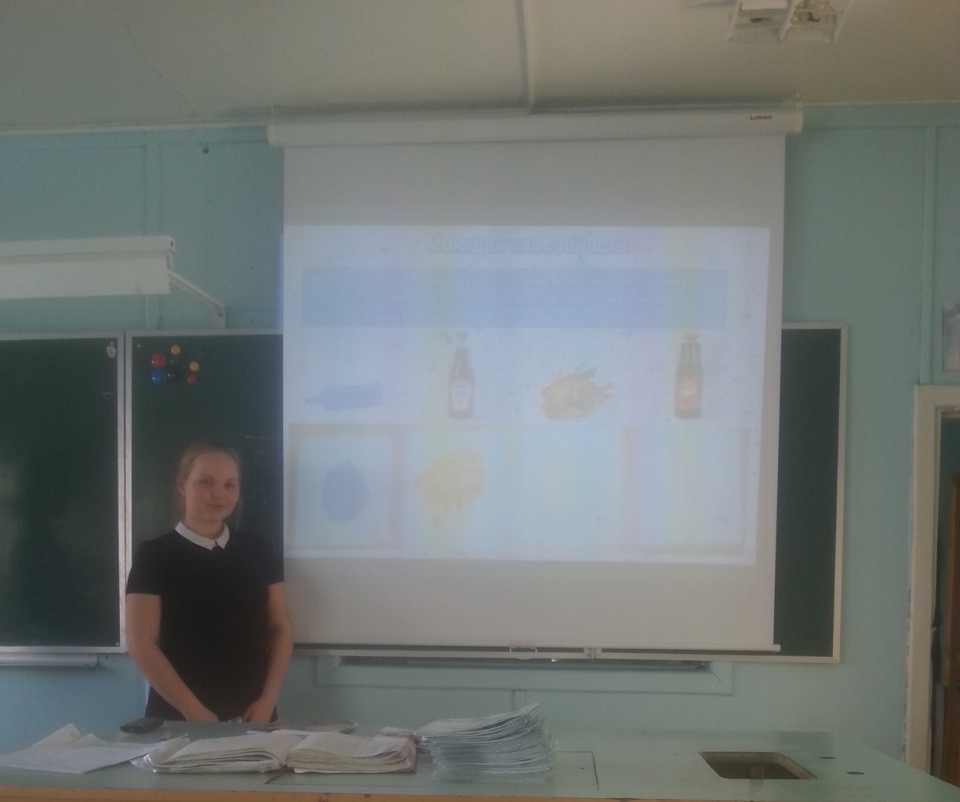 № п/пНаименование разделовВсего часовКоличество часовКоличество часов№ п/пНаименование разделовВсего часовтеорияпрактика1.Введение в экспериментальную химию3212.Научные основы исследовательской работы7433.Химические методы исследования для объектов вокруг нас7164Моё рекламное исследование-творенье17314Итого часов341024№п/пДатаТема урокаКол.часовПредлага-емаяформа занятияПредлага-емаяформа занятияСодержание занятияРаздел № 1 «Введение в экспериментальную химию» (3 ч)Раздел № 1 «Введение в экспериментальную химию» (3 ч)Раздел № 1 «Введение в экспериментальную химию» (3 ч)Раздел № 1 «Введение в экспериментальную химию» (3 ч)Раздел № 1 «Введение в экспериментальную химию» (3 ч)Раздел № 1 «Введение в экспериментальную химию» (3 ч)Раздел № 1 «Введение в экспериментальную химию» (3 ч)1Техника безопасности и правила работы в химической лаборатории.1Лекция с элементами беседыЛекция с элементами беседыПравила поведения в химической лаборатории. Правила работы с реактивами. Правила работы со стеклянной посудой. Нагревательные приборы и приемы обращения с ними. Первая помощь при химических и термических ожогах, отравлениях.2Основная химическая посуда и приемы обращения с ней1Экскурсия в химическом кабинетеЭкскурсия в химическом кабинетеТипы химической посуды: вспомога-тельная, реакционная и специального назначения. Стеклянная посуда, её виды и назначение. Фарфоровая посуда: виды и применение.3Способы выражения концентраций растворов в химии. Расчеты на приготовление растворов. 1Практическая работаПрактическая работаПриготовление раствора с заданной массовой и молярной концентрацией растворенного веществаРаздел № 2 «Научные основы исследовательской работы» (7 час)Раздел № 2 «Научные основы исследовательской работы» (7 час)Раздел № 2 «Научные основы исследовательской работы» (7 час)Раздел № 2 «Научные основы исследовательской работы» (7 час)Раздел № 2 «Научные основы исследовательской работы» (7 час)Раздел № 2 «Научные основы исследовательской работы» (7 час)Раздел № 2 «Научные основы исследовательской работы» (7 час)4.Понятие, структура и логика исследовательских проектов1ЛекцияЛекцияВиды исследовательских работ: доклад, стендовый доклад, проект, реферат, научно – исследовательская работа. Характеристика научных методов исследования: эксперимент, наблюдение, анализ, анкетирование, опрос. Основное содержание исследовательской работы: выделение актуальной проблемы, гипотеза, цели и задачи, литературный обзор, экспериментальная часть, результаты, выводы, значимость.5Особенности сбора информации для написания исследовательской работы1Лекция с элементами беседыЛекция с элементами беседыОсновные информационные источники поиска необходимой информации. Как работать со справочной литературой. Правила оформления цитат и списка используемой литературы.6«Почему меня волнует эта проблема»1Круглый столКруглый столФормулировка проблемы, темы исследования и определение его актуальности. Формирование пар и групп учащихся в соответствии с изучаемой проблемой.7Поиск и отбор необходимой информации по выбранному объекту исследования в сетях интернета.2Практическая работаДомашняя контрольная работаПрактическая работаДомашняя контрольная работаСбор информации по теме. Теоретический анализ источников по объекту исследования. Подбор опытов для проведения исследовательской работы.8Требования  и варианты оформления исследовательской работы1ЛекцияЛекцияВарианты обработки результатов эксперимента: таблицы, диаграммы, графики, схемы, рисунки. Оформление результатов: презентации, рефераты, доклады. Требования к оформлению исследовательской работы (титульный лист, текст, цитаты, выводы, литература, приложения). Составление компьютерной презентации: правила, приемы, требования.9Составление плана исследовательской работы1Практическая работаПрактическая работаСоставление плана исследовательской работы. Подбор методов исследования. Выбор методик проведения эксперимента. Правила постановки эксперимента. Подбор необходимого оборудования и реактивов.Раздел № 3 «Химические методы исследования для объектов 
вокруг нас» (7 ч)Раздел № 3 «Химические методы исследования для объектов 
вокруг нас» (7 ч)Раздел № 3 «Химические методы исследования для объектов 
вокруг нас» (7 ч)Раздел № 3 «Химические методы исследования для объектов 
вокруг нас» (7 ч)Раздел № 3 «Химические методы исследования для объектов 
вокруг нас» (7 ч)Раздел № 3 «Химические методы исследования для объектов 
вокруг нас» (7 ч)Раздел № 3 «Химические методы исследования для объектов 
вокруг нас» (7 ч)10Титриметрия: общая характеристика, классификация методов, техника метода1ЛекцияЛекцияСущность и классификация титриметрических методов. Требования, предъявляемые к реакциям в титриметрическом анализе. Прямое, обратное и косвенное титрование. Первичные и вторичные стандартные растворы. Индикаторы.11Кислотно-основное титрование2Практическая работаПрактическая работаОпределение кислотности детского творожка «Агуша»12Комплексономет-рическое титрование2Практическая работаПрактическая работа«Какую воду мы пьем? Определение жесткости водопроводной воды»13Окислительно-восстановительное титрование2Практическая работаПрактическая работа«Определение витамина С во фруктовых соках»Раздел № 4 «Моё рекламное исследование-творенье» (17 час)Раздел № 4 «Моё рекламное исследование-творенье» (17 час)Раздел № 4 «Моё рекламное исследование-творенье» (17 час)Раздел № 4 «Моё рекламное исследование-творенье» (17 час)Раздел № 4 «Моё рекламное исследование-творенье» (17 час)Раздел № 4 «Моё рекламное исследование-творенье» (17 час)Раздел № 4 «Моё рекламное исследование-творенье» (17 час)14.Моё мини-исследование10Практическая работаПроведение эксперимента по выбранной теме при помощи учебно-лабораторного оборудования. Обработка результатов экспериментов и формулирование выводов.Проведение эксперимента по выбранной теме при помощи учебно-лабораторного оборудования. Обработка результатов экспериментов и формулирование выводов.15Инструменталь-ные методы исследования в химии2Урок-экскурсия        с посещением технологичес-кой лаборато-рии ВГУИТЗнакомство с современным химическим оборудованием специализированных лабораторий. Подготовка к продолжению образования и осознанному выбору профессии.Знакомство с современным химическим оборудованием специализированных лабораторий. Подготовка к продолжению образования и осознанному выбору профессии.16Составление компьютерных презентаций учащимися по исследуемой теме2Практическая работа с исполь-зованием ИКТПодбор материала для слайдов. Создание презентаций по темам выступлений.Подбор материала для слайдов. Создание презентаций по темам выступлений.17Композиция моего выступления1Круглый столОсновные составляющие композиции речи (зачин, вступление, главная часть, заключение). Составление текста своего выступления на научную конференцию с учетом этого.  Выступления учащихся о проделанной работе.Основные составляющие композиции речи (зачин, вступление, главная часть, заключение). Составление текста своего выступления на научную конференцию с учетом этого.  Выступления учащихся о проделанной работе.18Итоговое занятие: «Химия и реклама»2КонференцияЗащита исследовательских работ учащимися. Подведение итогов работы. Рефлексия.Защита исследовательских работ учащимися. Подведение итогов работы. Рефлексия.